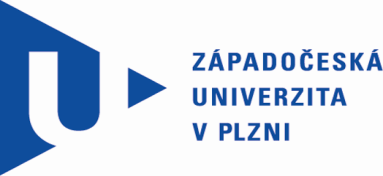 Dodatek ke kupní smlouvě„Terasové markýzy na FDULS“ (dále jen „Smlouva“)uzavřený dle ustanovení § 2586 a násl. zákona č. 89/2012 Sb., občanského zákoníku, 
Smluvní stranyKupující:					Západočeská univerzita v Plznisídlo:							Univerzitní 8, 301 00 Plzeňzastoupený:				Ing. Petrem Hofmanem, kvestoremIČO:						497 77 513DIČ:						CZ49777513bank. spojení:			Komerční banka a.s., Plzeň-městočíslo účtu:				4811530257/0100(dále jen „Kupující“)aProdávající:					HOPA Plzeň s.r.o.sídlo/místo podnikání:		Písecká 19, 326 00  Plzeňzastoupený: 					IČO:							263 644 09DIČ:							CZ263 644 09bank. spojení:				dbyamwtčíslo účtu:					3592790379/0800zapsaný v obchodním rejstříku vedeného Krajským soudem v Plzni, oddíl C, vložka 15587(dále jen „Prodávající“)(společně dále také jako „smluvní strany“)Úvodní ustanoveníSmlouva byla uzavřena na základě výsledků poptávkového řízení mimo režim zákona č. 134/2016 Sb., o zadávání veřejných zakázek, ve znění pozdějších předpisů (dále jen „ZZVZ“) k veřejné zakázce na dodávky s názvem „Terasové markýzy na FDULS“.Prodávající ihned po podpisu smlouvy provedl úkony k řádnému a včasnému dodání díla, přičemž veškeré údaje a dokumenty potvrzovaly splnění termínu dodání. K řádnému provedení dodávky je však nutné zajistit mj. ovládací systém markýz, který obsahuje čipy. Poddodavatel v průběhu lhůty k plnění oznámil Prodávajícímu objektivní nemožnost dodávky této komponenty v původním plánovaném termínu, neboť nedostatek čipů se mezitím stal celosvětovým a mezioborovým problémem. Prodávající není aktuálně schopen zajistit včasnou dodávku čipů (ovládacích prvků) ani při vynaložení vyšších nákladů, vynaložení vyššího úsilí či změnou poddodavatele. Kupující však nemá zájem na nekompletní dodávce markýz bez možnosti automatického ovládání,  nemá zájem ani na odstoupení od smlouvy a trvá na dodávce zboží za dohodnutou cenu. Smluvní strany se dohodly, že s ohledem na výše uvedené skutečnosti dojde k prodloužení termínu plnění takto: Prodávající je povinen Kupujícímu řádně dodat Zařízení do místa plnění a splnit povinnosti uvedené v článku 3.3 této Smlouvy, do 31.8.2022.Smluvní strany se dohodly, že celková cena díla se nemění. Článek III.Ostatní ujednání1. Veškerá ostatní ustanovení smlouvy výslovně nedotčená tímto Dodatkem č. 1, se nemění a zůstávají i nadále v platnosti. 2. Smlouva  je uzavřena dnem podpisu poslední smluvní strany a nabývá účinnosti dnem jejího uveřejnění v registru smluv dle zákona o registru smluv.Kupující			                                    					ProdávajícíDne: 															Dne: __________________________	           			__________________________Západočeská univerzita v Plzni						HOPA Plzeň s.r.o.Ing. Petr Hofman		         			 kvestor 													